Primrose Hospice Risk Assessment									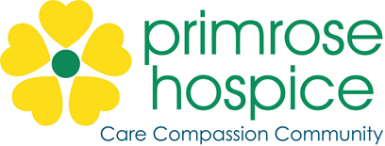 COVID-19 Risk AssessmentPerson responsible for completing the Risk Assessment: Angélique Dalton, Chief Operating OfficerDate: 28/05/2020 revised 08/06/2020 revised 01/07/2020 revised 21/08/20Ref NoHazardWho might be harmed and how?What is being done to reduce risk?What else needs to be done to control the risk?Action by whom and when ?Completed  and date1Spread of COVID-19Staff, volunteers, patients, visitors, contractorsHandwashing:Handwashing facilities and soap and water in placeStringent handwashing taking placeSee Handwashing Guidance: https://www.nhs.uk/live-well/healthy-body/best-way-to-wash-your-handsDrying of hands with disposable paper towelsStaff encouraged to protect hands by applying hand cream regularly (available upon request)Hand sanitizer stations available at entrances and within hospiceEmployees to be reminded on a regular basis to wash their hands for 20 seconds with soap and water and the importance of proper drying with disposable towels.Encourage staff to report any problems to a member of SLTAll line managers to complete the ‘Return to work after homeworking / furlough checklist’ with staff and volunteers to ensure they are aware of processes and procedures.SLTSLTOngoingOngoing2Spread of COVID-19Staff, volunteers, patients, visitors, contractors, cleaning contractorCleaning:Frequently cleaning and disinfecting objects and surfaces that are touched regularly particularly in areas of high use such as door handles, light switches using appropriate cleaning methods and productsAll staff to launder their own uniform at 60 degreesChecks will be carried out to ensure that the necessary procedures are being followed. Staff to be made aware of their own personal responsibilities in respect to cleaning (e.g. shared computers, door handles, water dispensers, hot water boilers, etc.)All line managers to complete the ‘Return to work after homeworking / furlough checklist’ with staff and volunteers to ensure they are aware of processes and procedures.SLTSLTOngoingOngoing3Spread of COVID-19Staff, volunteers, patients, visitors, contractorsSocial Distancing: Reducing the number of persons in any work area to comply with the 2-metre rule. Steps taken to review work schedules including working from home aimed to reduce staff on site at any one time.  Redesigning processes to ensure social distancing in place.  Online conferences/meetings (MS Teams, WebEx or Zoom) to be used instead of face to face meetings where possible  Restricting numbers of staff present in any office to ensure social distancing can be maintained. Assembly Point procedures in the event of an emergency evacuation from the buildingSteps are to be taken to ensure staff on reception desks are adequately protected with special equipment to enforce social distancing and safety of staff.  Screens in place to protect reception and till staff.Social distancing also to be adhered to in staff rest areasStaff to be reminded of the importance of social distancing both in the workplace and outside of it in accordance with Government guidelines:https://www.gov.uk/government/publications/staying-alert-and-safe-social-distancing/staying-alert-and-safe-social-distancingUse of IT systems to allow home working where possible. Offices/rearranged to ensure social distancing guidelines complied withRestrict volunteers on site – permission to be sought from a member of SLT prior to returnAll staff, and in particular Fire Wardens, are to ensure that social distancing measures are adhered to at the Hospice fire assembly point All reception cover staff to be briefed in respect to COVID-19 precautions and questions to visitors. All line managers to complete the ‘Return to work after homeworking / furlough checklist’ or the ‘’Staff / Volunteer on site checklist’ with staff and volunteers to ensure they are aware of processes and procedures.SLTSLTSLTSLTCOOCOOLine MgrsOngoing – regular updates to staffOngoingOngoingOngoingMay 2020 & OngoingMay 2020 & OngoingOngoing4Spread of COVID-19Staff, volunteers, patients, visitors, contractorsWearing of Gloves/Aprons: Where task requires the wearing of gloves/ aprons as a requirement of the job, an adequate supply of these will be providedStaff to be reminded that wearing of gloves is not a substitute for good hand washingSLTOngoing5Spread of COVID-19Staff, volunteers, patients, visitors, contractorsPPE (Personal Protective Equipment): Staff to ensure they have full knowledge of the appropriate PPE relevant to the roles they undertake.The Hospice to ensure appropriate supplies of PPE are available and safe systems in place for disposal / cleaning.Staff and visitors to be given instruction on the donning and doffing of PPE in accordance with current guidance.Contractors and visitors to wear face mask when on site.Care TeamOngoing6Spread of COVID-19Staff, volunteers, patients, visitors, contractorsSymptoms of COVID-19:  If anyone becomes unwell with a new continuous cough, a high temperature or suffers from a loss or change to their sense of smell or taste in the workplace, they will be sent home and advised to follow the stay at home guidanceIndividuals to be reminded ongoing of current guidance:  https://www.gov.uk/government/publications/full-guidance-on-staying-at-home-and-away-from-others should they or a person living in their house become ill with suspected COVID-19.All line managers to complete the ‘Return to work after homeworking / furlough checklist’ with staff and volunteers to ensure they are aware of processes and procedures.SLTOngoing7Spread of COVID-19StaffShielding of Vulnerable Groups: Those staff that are classed as clinically extremely vulnerable, or vulnerable to be furloughed or work from home (where possible) for their own wellbeingSLT / COO to keep the status of these individuals under constant review to ensure current guidelines are followed.  Linked here is the guidance in respect to ‘Clinically Extremely Vulnerable’ Individuals: https://www.gov.uk/government/publications/guidance-on-shielding-and-protecting-extremely-vulnerable-persons-from-covid-19/guidance-on-shielding-and-protecting-extremely-vulnerable-persons-from-covid-19Guidance for those classed as ‘Clinically Vulnerable’ is contained in the guidance linked under Social Distancing above. Keep under review any recommendations that come from the Public Health England investigation into potential links between ethnicity and Covid-19. SLT / COOSLT / COOSLT / COOOngoingOngoingOngoing8Spread of COVID-19StaffMental Health:SLT will promote mental health & wellbeing awareness to staff during the COVID-19 outbreak and will offer whatever support they can to help. Staff to be informed of the support available to assist them in maintaining good mental health. SLTOngoing9Spread of COVID-19StaffChanges to Official COVID-19 Guidance:  Staff are to be kept informed as/when official guidance in respect to COVID-19 is changed/adapted.SLT and Care Team to meet regularly to discuss official guidance and ensure this is followed and publicised as necessary to Hospice staffAll line managers to complete the ‘Return to work after homeworking / furlough checklist’ with staff and volunteers to ensure they are aware of processes and procedures.SLTOngoing10Spread of COVID-19Staff, volunteers, patients, visitors, contractorsSharing of EquipmentSharing of equipment to be avoided at all times where possible.Volunteer gardeners not to share tools.Staff and volunteers to clean all equipment before and after use if a shared resource wearing appropriate PPE if required.SLTOngoing